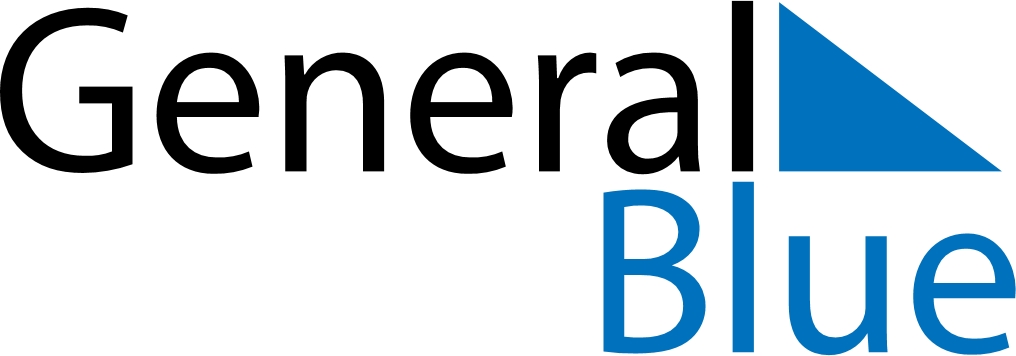 April 2026April 2026April 2026April 2026ZambiaZambiaZambiaMondayTuesdayWednesdayThursdayFridaySaturdaySaturdaySunday123445Good Friday678910111112Easter Monday1314151617181819202122232425252627282930